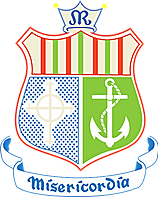 Scoil Chaitríona Cailíní,Measc Avenue,Coolock,Dublin 5 Ph: 01-8480018Email:priomhoidescc@gmail.com15th July 2020Dear Parents/Guardians,We hope that everyone is keeping well and that you are all enjoying the summer months. I know that you will be thinking forward at this point to the return to school and that you will be wondering how and when this will be happening. All schools are currently awaiting guidelines from the Department of Education and Skills in relation to what is happening in the new school year. I will keep you posted as this information is officially published. There is a lot of rumour and media speculation going around at present but we are all being advised to only listen to information from official sources. At present, what we know is that schools are being advised that we will be able to return on our normal proposed return date. For Scoil Chaitríona Cailíní, this will be on Wednesday 26th August 2020. We will work towards opening on this date unless we are instructed to do otherwise by the Department of Education and Skills. We will follow all safety guidelines in relation to reopening. We do not know what these guidelines are just yet. There has been some suggestion that anyone returning from trips abroad will be asked to self-isolate for 14 days after they return to Ireland. Please be aware of this if you are planning to travel abroad in August and ensure that your travel dates do not potentially delay your child’s return to school.Please note that we have issued rescheduled dates for the First Communion and Confirmation ceremonies that were postponed in March and May 2020.Confirmation: Friday 4th September 2020 – 10am for Mrs. Ingle’s class and 11.30am for Mr. Sewell’s class.First Communion for Ms. Conefrey’s 3rd Class: Saturday 19th September 2020 at 11amWe hope to have our online payment system for the book rental scheme set up next week and details will be forwarded to you by text. A document will be uploaded to the website at the end of this week with your child’s teacher’s name and classroom number for the new school year.I will continue to keep you updated as official information is received. Have a lovely summer.Yours sincerely,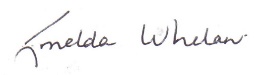 Imelda Whelan  (Principal)